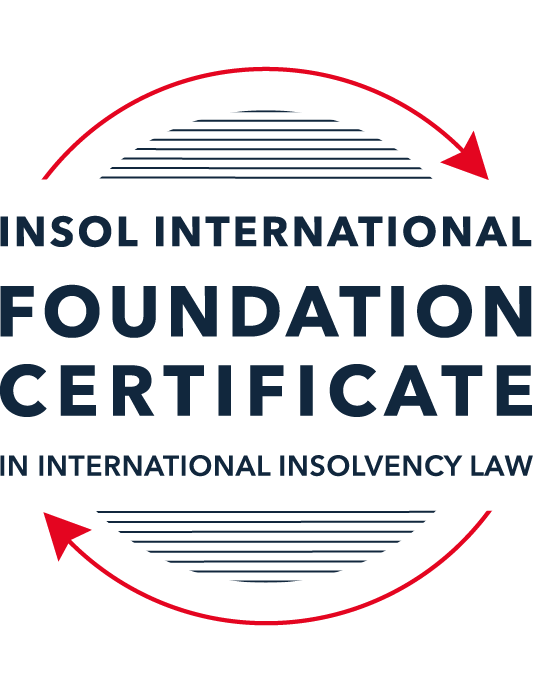 SUMMATIVE (FORMAL) ASSESSMENT: MODULE 2ATHE UNCITRAL MODEL LAWS RELATING TO INSOLVENCYThis is the summative (formal) assessment for Module 2A of this course and is compulsory for all candidates who selected this module as one of their compulsory modules from Module 2. Please read instruction 6.1 on the next page very carefully.If you selected this module as one of your elective modules, please read instruction 6.2 on the next page very carefully. The mark awarded for this assessment will determine your final mark for Module 2A. In order to pass this module, you need to obtain a mark of 50% or more for this assessment.INSTRUCTIONS FOR COMPLETION AND SUBMISSION OF ASSESSMENTPlease read the following instructions very carefully before submitting / uploading your assessment on the Foundation Certificate web pages.1.	You must use this document for the answering of the assessment for this module. The answers to each question must be completed using this document with the answers populated under each question. 2.	All assessments must be submitted electronically in MS Word format, using a standard A4 size page and a 11-point Arial font. This document has been set up with these parameters – please do not change the document settings in any way. DO NOT submit your assessment in PDF format as it will be returned to you unmarked.3.	No limit has been set for the length of your answers to the questions. However, please be guided by the mark allocation for each question. More often than not, one fact / statement will earn one mark (unless it is obvious from the question that this is not the case).4.	You must save this document using the following format: [student ID.assessment2A]. An example would be something along the following lines: 202223-336.assessment2A. Please also include the filename as a footer to each page of the assessment (this has been pre-populated for you, merely replace the words “studentID” with the student number allocated to you). Do not include your name or any other identifying words in your file name. Assessments that do not comply with this instruction will be returned to candidates unmarked.5.	Before you will be allowed to upload / submit your assessment via the portal on the Foundation Certificate web pages, you will be required to confirm / certify that you are the person who completed the assessment and that the work submitted is your own, original work. Please see the part of the Course Handbook that deals with plagiarism and dishonesty in the submission of assessments. Please note that copying and pasting from the Guidance Text into your answer is prohibited and constitutes plagiarism. You must write the answers to the questions in your own words.6.1	If you selected Module 2A as one of your compulsory modules (see the e-mail that was sent to you when your place on the course was confirmed), the final time and date for the submission of this assessment is 23:00 (11 pm) GMT on 1 March 2023. The assessment submission portal will close at 23:00 (11 pm) GMT on 1 March 2023. No submissions can be made after the portal has closed and no further uploading of documents will be allowed, no matter the circumstances.6.2	If you selected Module 2A as one of your elective modules (see the e-mail that was sent to you when your place on the course was confirmed), you have a choice as to when you may submit this assessment. You may either submit the assessment by 23:00 (11 pm) GMT on 1 March 2023 or by 23:00 (11 pm) BST (GMT +1) on 31 July 2023. If you elect to submit by 1 March 2023, you may not submit the assessment again by 31 July 2023 (for example, in order to achieve a higher mark).7.	Prior to being populated with your answers, this assessment consists of 14 pages.ANSWER ALL THE QUESTIONSPlease note that all references to the “MLCBI”  or “Model Law” in this assessment are references to the Model Law on Cross-Border Insolvency.QUESTION 1 (multiple-choice questions) [10 marks in total]Questions 1.1. – 1.10. are multiple-choice questions designed to assess your ability to think critically about the subject. Please read each question carefully before reading the answer options. Be aware that some questions may seem to have more than one right answer, but you are to look for the one that makes the most sense and is the most correct. When you have a clear idea of the question, find your answer and mark your selection on the answer sheet by highlighting the relevant paragraph in yellow. Select only ONE answer. Candidates who select more than one answer will receive no mark for that specific question.Question 1.1 Which of the following statements does not reflect the purpose of the Model Law?The purpose of the Model Law is to provide greater legal certainly for trade and investment. The purpose of the Model Law is to provide protection and maximization of the value of the debtor’s assets.The purpose of the Model Law is to facilitate the rescue of a financially troubled business, by providing a substantive unification of insolvency law.The purpose of the Model Law is to provide a fair and efficient administration of cross-border insolvencies that protects all creditors and the debtorQuestion 1.2Which of the following statements are reasons for the development of the Model Law?	The increased risk of fraud due to the interconnected world.The difficulty of agreeing multilateral treaties dealing with insolvency law.The practical problems caused by the disharmony among national laws governing cross-border insolvencies, despite the success of protocols in practice.All of the above.Question 1.3Which of the following challenges to a recognition application under the Model Law is most likely to be successful? 	The registered office of the debtor is not in the jurisdiction where the foreign proceedings were opened, but the debtor has an establishment in the jurisdiction of the enacting State.The registered office of the debtor is in the jurisdiction of the enacting State, but the debtor has an establishment in the jurisdiction where the foreign proceedings were opened.The debtor has neither its COMI nor an establishment in the jurisdiction where the foreign proceedings were opened. The debtor has neither its COMI nor an establishment in the jurisdiction of the enacting State. Question 1.4 Which of the following rules or concepts set forth in the Model Law ensures that fundamental principles of law are upheld?The locus standi access rules.The public policy exception.The safe conduct rule.The “hotchpot” rule.Question 1.5 For a debtor with its COMI in South Africa and an establishment in Argentina, foreign main proceedings are opened in South Africa and foreign non-main proceedings are opened in Argentina. Both the South African foreign representative and the Argentinian foreign representative have applied for recognition before the relevant court in the UK. Please note that South Africa has implemented the Model Law subject to the so-called principle of reciprocity (based on country designation), Argentina has not implemented the Model Law and the UK has implemented the Model Law without any so-called principle of reciprocity. In this scenario, which of the following statements is the most correct one?The foreign main proceedings in South Africa will not be recognised in the UK because the UK is not a designated country under South Africa’s principle of reciprocity, but the foreign non-main proceedings in Argentina will be recognised in the UK despite Argentina not having implemented the Model Law.Both the foreign main proceedings in South Africa and the foreign non-main proceedings in Argentina will not be recognised in the UK because the UK has no principle of reciprocity and Argentina has not implemented the Model Law.Both the foreign main proceedings in South Africa and the foreign non-main proceedings in Argentina will be recognised in the UK.None of the statements in (a), (b) or (c) are correct.  Question 1.6 Which of the following statements regarding concurrent proceedings under the Model Law is true?No interim relief based on Article 19 of the Model Law is available if concurrent domestic insolvency proceedings and foreign proceedings exist at the time of the application of the foreign proceedings in the enacting State.In the case of a foreign main proceeding, automatic relief under Article 20 of the Model Law applies if concurrent domestic insolvency proceedings and foreign proceedings exist at the time of the application of the foreign proceedings in the enacting State.The commencement of domestic insolvency proceedings prevents or terminates the recognition of a foreign proceeding.If only after recognition of the foreign proceedings concurrent domestic insolvency proceedings are opened, then any post-recognition relief granted based on Article 21 of the Model Law will not be either adjusted or terminated if consistent with the domestic insolvency proceedings. Question 1.7 When using its discretionary power to grant post-recognition relief pursuant to Article 21 of the Model Law, what should the court in the enacting State primarily consider?The court must be satisfied that the interests of the creditors and other interested parties, excluding the debtor, are adequately protected.The court should consider whether the relief requested is necessary for the protection of the assets of the debtor or the interests of the creditors and strike an appropriate balance between the relief that may be granted and the persons that may be affected.The court should be satisfied that the foreign proceeding is a main proceeding.All of the above.Question 1.8 Which of the statements below regarding the Centre of Main Interest (COMI) and the Model Law is correct?COMI is not a defined term in the Model Law.For a corporate debtor, the Model Law does contain a rebuttable presumption that the debtor’s registered office is its COMI.For an individual debtor, the Model Law does contain a rebuttable presumption that the debtor’s habitual residence is its COMI.All of the above.Question 1.9 An automatic stay of execution according to article 20 in the Model Law covers:Court proceedings.Arbitral Tribunals.  Both (a) and (b).Neither (a) nor (b).Question 1.10  Article 13 grants access to the creditors in a foreign proceeding. Which of the following statements correctly describes the protection granted in Article 13?A foreign creditor has the same rights regarding the commencement of, and participation in, a proceeding as creditors in this State.A foreign creditor has the same rights as it has in its home state.All foreign creditors’ claims are, as a minimum, considered to be unsecured claims.Article 13 contains a uniform ranking system to avoid discrimination.QUESTION 2 (direct questions) [10 marks in total] Question 2.1	[maximum 3 marks] Under the MLCBI, explain and discuss what the appropriate date is for determining the COMI of a debtor?Prima facie it is important to highlight that there is no definition of COMI under the Modern Law, even though it is a very important concept since it will determine the type of foreign proceeding and its effects of recognition, in particular the relief available to assist the foreign proceeding.  There are two key factors to determining COMI under Model Law, directed by the UNCITRAL Guide to Enactment: The location where the debtor central administration of the debtor takes place and Which is readily ascertainable as such by creditors of the debtor If the insolvency proceeding commence where the COMI is located, the proceeding will be recognized as a main proceeding, in which the debtor will benefit from the automatic relief (article 20 of MLCBI). If the insolvency proceeding commence where the debtor has an establishment (defined by the article 2(f) of MLCBI) it will be recognized as a non main proceeding. In this case the relief will not be automatic, depending on the application by the foreign representative (article 21 of MLCBI). The court can take under consideration additional factors to determine the debtor’s COMI, e.g. the location of the debtor’s primary bank, employees, commercial policy was determined, etc. That being said, it is remarkable that the place of COMI and its establishments can change over time, however, even knowing that the MLCBI does not provide a clear definition on this matter, the UNCITRAL Guide to Enactment states that for the purpose of defining the COMI the date of the insolvency proceeding commence is important. Question 2.2	[maximum 3 marks] The following three (3) statements relate to particular provisions / concepts to be found in the Model Law. Indicate the name of the provision / concept (as well as the relevant Model Law article), addressed in each statement.Statement 1	“This Article lays down the requirements of notification of creditors.”Statement 2	“This Article is referred to as the ‘Safe Conduct Rule’”.Statement 3	“This Article contains a rebuttable presumption in respect of an undefined key concept in the MLCBI.”Statement 1: Article 14 of MLCBI – Concerns to the interest of creditors - the main purpose of bringing transparency to the insolvency processStatement 2: Article 10 of MLCBI – Concerns to foreigner representatives and creditors and the limitation of jurisdiction over all the debtor’s assets. Statement 3: Article 31 and 16 of MLCBI – Concerns to presumption of insolvency (recognition of a foreign main proceeding) Question 2.3	[2 marks] In the IBA case appeal, the English Court of Appeal upheld the decision that the court should not exercise its power to grant the indefinite Moratorium Continuation. Please explain.On IBA case appeal, the Moratorium Continuation was invoked by Azeri foreign representative under article 21 of MLCBI in order to avoid the so called Challenging Creditors from enforcing their English Claims while the English Court has recognized those creditors were not discharged under the Azeri Reorganization, once the debt was Governed by English law and cannot be compromised by a foreign insolvency proceeding, preserving their rights  – Gibbs Rule. The first instance court denied the plead for relief requested in the Moratorium Continuation Application, considering valid for the case the application of the Gibbs Rule. On the higher instance, the English Court stated that the indefinite Moratorium Continuation can only be concede if two requirements were satisfied: (i) the stay must be granted in order to protect the interests of IBA’s creditors and (ii) the debtor should have proven that without this moratorium the restructuring plan that was already approved by creditors would fail if those English creditors enforced their credits. The English Court decided that neither of them were satisfied. In the case, the English Court alleged that the foreign representative did not demonstrate properly that those English Claims held by the Challenging Creditors could represent an obstacle to IBA’s effective restructuring; also the indefinite moratorium would not benefit the English creditors. The Court pointed out that IBA could have promoted concomitantly a scheme of arrangement – also called as Restructuring Plan in the UK, but chose not to do so. Also, in respect of the requirement of prolonging the stay after Azeri reconstruction has come to an end, the foreigner representative had the obligation, according to the article 18 of MLCBI, to inform a substantial change on the foreigner proceeding, presenting the pertinent proof on this matter, requiring, also, that the foreign proceeding to still be in existence and foreign representative still in the office. The Court held that had the Model Law ever contemplated the continuance of relief after the end of the relevant foreign proceeding it would have addresses the question explicitly and provided appropriate machinery for that purpose.Question 2.4	[2 marks] In terms of relief, what should the court in an enacting State, where a domestic proceeding has already been opened in respect of the debtor, do after recognition of a foreign main proceeding? In your answer you should mention the most relevant article of the MLCBI. What (ongoing) duty of information does the foreign representative in the foreign main proceeding have towards the court in the enacting State? Here too you are required to mention the most relevant article of the MLCBI.Fist we must draw attention to the importance of the cooperation and coordination on this matter. When, regarding the same debtor, there is already an insolvency proceeding taking place at the time of an application for recognition of the foreigner proceeding the relief disposed at article 20 of MLCBI is not automatic, according to article 29 (a) (ii) of MLCBI, since the relief must be in harmony with the domestic law, in order to preserve the domestic jurisdiction over foreign proceeding. Article 21 of MLCBI sets out the court’s discretionary power to provide post-recognition relief.  The foreign representative have to maintain the Court updated on developments, notably “any substantial change in the status of the recognised foreign proceeding or the status of the foreign representative's appointment”, according to article 18 (b) of MLCBI.QUESTION 3 (essay-type questions) [15 marks in total] A foreign representative of a foreign proceeding opened in State B in respect of a corporate debtor (the Debtor) is considering whether or not to make a recognition application under the implemented Model Law of State A (which does not contain any reciprocity provision). In addition, the foreign representative is also considering what (if any) relief may be appropriate to request from the court in State A. Write a brief essay in which you address the three questions below.Question 3.1 [maximum 4 marks]The foreign representative is considering his options to secure the value of the debtor’s assets located in State A. With reference to the Model Law’s provisions on access and co-operation, explain how these rights in State A can benefit the foreign representative.According to the Model Law, articles 25 to 27, the Court must co-operate to the maximum extent possible with foreign courts or foreign representatives, aiming to provide more legal certainty, effectiveness of procedures, avoid traditional time-consuming and achieve optimal results for the parties involved. The co-operation is so important that it can happen even before an official application of recognition, in other words, the foreign representative can request the court co-operation even without plead for recognition and the Court, based on the principle of comity, can accept it. .The forms of cooperation are delimited on article 27 of MLCBI: “(a) Appointment of a person or body to act at the direction of the Court; (b) Communication of information by any means considered appropriate by the court; (c) Coordination of the administration and supervision of the debtor’s assets and affairs”Regarding the case herein discussed, the foreign representative could also access the Court without needing recognition under the provisions of articles 9 and 11 of MLCBI, in other words, State A does not need to concern about foreign representative recognition on State B, since the Court should cooperate to the maximum extent possible.  It is also remarkable that the access to the debtor’s assets and creditors located in a different state will bring more effectiveness, time and cost savings. The foreign representative can also notify the creditors of the proceeding according to article 14 of MLCBI.The relief can also be applicable before the recognition, in order to protect the debtor assets and creditors interests, according to article 19 of Model Law. Question 3.2 [maximum 5 marks]For a recognition application in State A to be successful, the foreign proceeding opened in State B must qualify as a “foreign proceeding” within the meaning of article 2(a) of the MLCBI and the “foreign representative” must qualify as a foreign representative within the meaning of article 2(d) of the MLCBI. Assuming that both qualify as such, list and briefly explain (with reference to the relevant MLCBI articles) any other evidence, restrictions, exclusions and limitations that must be considered, as well as the judicial scrutiny that must be overcome for a recognition application to be successful.The MLCBI defines Foreign Proceeding in its article 2(a) by saying: “Foreign proceeding means a collective judicial or administrative proceeding in a foreign State, including an interim proceeding, pursuant to a law relating to insolvency in which proceeding the assets and affairs of the debtor are subject to control or supervision by a foreign court, for the purpose of reorganization or liquidation” The article 2(d), on the other hand, defines the Foreign Representative as “Foreign representative means a person or body, including one appointed on an interim basis, authorized in a foreign proceeding to administer the reorganization or the liquidation of the debtor’s assets or affairs or to act as a representative of the foreign proceeding”This recognition is required on the state were the debtor has economic connections or interests, which sets up the international element, however, there are analyses that must be done by the state A in order to confirm the recognition solicited by the foreign representative. On this matter, the MLCBI provides some guidance on articles 1, 2 and 15 to 18. Notably article 15(2) (3) determines that it is necessary to provide elements of evidence of the existing foreign proceedings and the appointment of the foreign representative - officially legitimated to represent the debtor on this purpose; a statement identifying all the foreign proceedings in respect of the debtor the representative is aware of. The recognition cannot be contrary to public policy of State A. Once those evidences are properly checked by the court and all requirements for the application are met, the plead should be accepted and recognized the proceeding as a main or non-main proceeding – according to the COMI – and granted the proper relief (articles 17 -22 of MLCBI)There is also to be analysed the exclusions foreseen in article 1 (2), where defines that the Model Law will not be applied for some entities, such as banks or insurances, prohibited by law on the State A. Question 3.3 [maximum 5 marks]As far as relief is concerned, briefly explain (with reference to the relevant MLCBI articles) what pre- and post-recognition relief can be considered in the context of the MLCBI. Also address which restrictions, limitations or conditions should be considered in this context. For the purposes of this question, it can be assumed that there is no concurrence of proceedings.The relief is foreseen in articles 19 to 22 of MCBLI.Pre-recognition relief (article 19) can be considered when, before an official application of recognition, the relief is requested by the foreign representative, called interim relief, which has an urgent nature since it intends to protect the debtor’s assets and creditors interests. It is also important to say that article 20 deals with immediate and automatic relief once the foreign proceeding is recognized as a main proceeding. (As we’ve already seen on this paper, the main procedure is characterized from the recognition of the COMI).Post-recognition relief (article 21) is granted by the court after the proper analyses based on the court’s discretionary power (for identification an application of the principles applicable to the exercise of discretion in relation to applications for, or to discharge, a stay under article 21). It is important to point out that Article 21 has different ways of promoting the relief (“A” to “F”), from the relief provided by article 19, which its application will be more appropriate to the case than the one conceded before the recognition request. According to article 21(2)(3), the relief granted by the court to a foreign representative must present evidences on the effective distribution of the assets – located in the state - among the creditors, respecting their interesting, and also, that the assets should be administrated by a non-main proceeding. State A must analyse if the relief request is in accordance with its public policy and if it’s compatible with the internal law. Question 3.4 [maximum 1 mark]Briefly explain – with reference to case law - why a worldwide freezing order granted as pre-recognition interim relief ex article 19 MLCBI, is unlikely to continue post-recognition ex article 21 MLCBI?The interim relief provided on article 19 MLCBI is drafted to provide protection to the debtor’s assets and creditors interests in urgent cases, prior to its recognition and the exercise of the court's discretionary power, reason why It’s not provided for an unlimited time, restricted, according to article 19 (3) to the time where the recognition is decided upon. It is also to be noticed that article 21 provides different manners of relief than article 19, and it will be applicable according to the given case. Once recognition is made, the court must verify the appropriate relief for the case (article 21(1), Modern Law). It was recently checked on an English case between Igor Vitalievich Pratasov and Khadzhi- Murat Derek, where the English Court verified limitations and restrictions existed which served to inhibit the proper exercise of that jurisdiction. In the above case, the freezing order was not warranted and there were others reliefs that would fit better in the scenario. QUESTION 4 (fact-based application-type question) [15 marks in total]Read the following facts very carefully before answering the questions that follow. (1)	BackgroundThe Commercial Bank for Business Corporation (the Bank) has operated since 1991. The Bank’s registered office is situated in Country A, which has not adopted the MLCBI. As of 13 August 2015, the Bank’s majority ultimate beneficial owner was Mr Z, who held approximately 95% of the Bank’s shares through various corporate entities (including some registered in England).The Bank entered provisional administration on 17 September 2015 and liquidation on 17 December 2015. Investigations into the Bank have revealed that it appears to have been potentially involved in a multi-million dollar fraud resulting in monies being sent to many overseas companies, including entities incorporated and registered in England.Proceedings were commenced in the High Court of England and Wales (Chancery Division) against various defendants on 11 February 2021 (the English Proceedings). An affidavit (the Affidavit) sets out a detailed summary of the legislation of Country A’s specific insolvency procedure for Banks. The procedure involves initial input from the National Bank (the NB) and at the time that the Bank entered liquidation, followed by a number of stages:Classification of the bank as troubledThe NB may classify a bank as “troubled” if it meets at least one of the criteria set down by article 75 of the Law of Country A on Banks and Banking Activity (LBBA) or for any of the reasons specified in its regulations.Once declared “troubled”, the relevant bank has 180 days within which to bring its activities in line with the NB’s requirements. At the end of that period, the NB must either recognise the Bank as compliant, or must classify it as insolvent.Classification of the bank as insolventThe NB is obliged to classify a bank as insolvent if it meets the criteria set out in article 76 of the LBBA, which includes:the bank’s regulatory capital amount or standard capital ratios have reduced to one-third of the minimum level specified by law;within five consecutive working days, the bank has failed to meet 2% or more of its obligations to depositors or creditors; andthe bank, having been declared as troubled, then fails to comply with an order or decision of the NB and / or a request by the NB to remedy violations of the banking law.The NB has the ability to classify a bank as insolvent without necessarily needing to first go through the troubled stage. Article 77 of the LBBA accordingly provides that a bank can be liquidated by the NB directly, revoking its licence.Provisional administrationThe Deposit Guarantee Fund (DGF) is a governmental body of Country A tasked principally with providing deposit insurance to bank depositors in Country A. However, the Affidavit explained that the DGF is also responsible for the process of withdrawing insolvent banks from the market and winding down their operations via liquidation. Its powers include those related to early detection and intervention, and the power to act in a bank’s interim or provisional administration and its ultimate liquidation.Pursuant to article 34 of the DGF Law, once a bank has been classified as insolvent, the DGF will begin the process of removing it from the market. This is often achieved with an initial period of provisional administration. During this period:the DGF (acting via an authorised officer) begins the process of directly administering the bank’s affairs. Articles 35(5) and 36(1) of the DGF Law provide that during provisional administration, the DGF shall have full and exclusive rights to manage the bank and all powers of the bank’s management.Article 36(5) establishes a moratorium which prevents, inter alia: the claims of depositors or creditors being satisfied; execution or enforcement against the bank’s assets; encumbrances and restrictions being created over the bank’s property; and interest being charged.LiquidationLiquidation follows provisional administration. The DGF is obliged to commence liquidation proceedings against a bank on or before the next working day after the NB’s decision to revoke the bank’s licence.Article 77 of the LBBA provides that the DGF automatically becomes liquidator of a bank on the date it receives confirmation of the NB’s decision to revoke the bank’s licence. At that point, the DGF acquires the full powers of a liquidator under the law of Country A.When the bank enters liquidation, all powers of the bank’s management and control bodies are terminated (as are the provisional administrators’ powers if the bank is first in provisional administration); all banking activities are terminated; all money liabilities due to the bank are deemed to become due; and, among other things, the DGF alienates the bank’s property and funds. Public encumbrances and restrictions on disposal of bank property are terminated and offsetting of counter-claims is prohibited.As liquidator, the DGF has extensive powers, including the power to investigate the bank’s history and bring claims against parties believed to have caused its downfall. Those powers include:the power to exercise management powers and take over management of the property (including the money) of the bank;the power to compile a register of creditor claims and to seek to satisfy those claims;the power to take steps to find, identify and recover property belonging to the bank;the power to dismiss employees and withdraw from/terminate contracts;the power to dispose of the bank’s assets; andthe power to exercise “such other powers as are necessary to complete the liquidation of a bank”.The DGF also has powers of sale, distribution and the power to bring claims for compensation against persons for harm inflicted on the insolvent bank.However, article 48(3) of the DGF Law empowers the DGF to delegate its powers to an “authorised officer” or “authorised person”. The “Fund’s authorised person” is defined by article 2(1)(17) of the DGF Law as: “an employee of the Fund, who on behalf of the Fund and within the powers provided for by this Law and / or delegated by the Fund, performs actions to ensure the bank’s withdrawal from the market during provisional administration of the insolvent bank and/or bank liquidation”.Article 35(1) of the DGF Law specifies that an authorised person, must have: “…high professional and moral qualities, impeccable business reputation, complete higher education in the field of economics, finance or law…and professional experience necessary.” An authorised person may not be a creditor of the relevant bank, have a criminal record, have any obligations to the relevant bank, or have any conflict of interest with the bank. Once appointed, the authorised officer is accountable to the DGF for their actions and may exercise the powers delegated to them by the DGF in pursuance of the bank’s liquidation.The DGF’s independence is addressed at articles 3(3) and 3(7) of the DGF Law which confirm that it is an economically independent institution with separate balance sheet and accounts from the NB and that neither public authorities nor the NB have any right to interfere in the exercise of its functions and powers. Article 37 establishes that the DGF (or its authorised person, insofar as such powers are delegated) has extensive powers, including powers to exercise managerial and supervisory powers, to enter into contracts, to restrict or terminate the bank’s transactions, and to file property and non-property claims with a court.(2)	The Bank’s liquidationThe Bank was formally classified by the NB as “troubled” on 19 January 2015. The translated NB resolution records:“The statistical reports-based analysis of the Bank’s compliance with the banking law requirements has found that the Bank has been engaged in risky operations.”Those operations included:a breach, for eight consecutive reporting periods, of the NB’s minimum capital requirements;10 months of loss-making activities;a reduction in its holding of highly liquid assets;a critically low balance of funds held with the NB; and48% of the Bank’s liabilities being dependent on individuals and a significant increase in “adversely classified assets” which are understood to be loans, whose full repayment has become questionable.Despite initially appearing to improve, by September 2015 the Bank’s financial position had deteriorated further with increased losses, a further reduction in regulatory capital and numerous complaints to the NB. On 17 September 2015, the NB classified the Bank as insolvent pursuant to article 76 of the LBBA. On the same day, the DGF passed a resolution commencing the process of withdrawing the Bank from the market and appointing Ms C as interim administrator.Three months later, on 17 December 2015, the NB formally revoked the Bank’s banking licence and resolved that it be liquidated. The following day, the DGF initiated the liquidation procedure and appointed Ms C as the first of the DGF’s authorised persons to whom powers of the liquidator were delegated. Ms C was replaced as authorised officer with effect from 17 August 2020 by Ms G.Ms G’s appointment was pursuant to a Decision of the Executive Board of the Directors of the DGF, No 1513 (Resolution 1513). Resolution 1513 notes that Ms G is a “leading bank liquidation professional”. It delegates to her all liquidation powers in respect of the Bank set out in the DGF Law and in particular articles 37, 38, 47-52, 521 and 53 of the DGF Law, including the authority to sign all agreements related to the sale of the bank’s assets in the manner prescribed by the DGF Law. Resolution 1513 expressly excludes from Ms G’s authority the power to claim damages from a related party of the Bank, the power to make a claim against a non-banking financial institution that raised money as loans or deposits from individuals, and the power to arrange for the sale of the Bank’s assets. Each of the excluded powers remains vested in the DGF as the Bank’s formally appointed liquidator.On 14 December 2020, the Bank’s liquidation was extended to an indefinite date, described as arising when circumstances rendered the sale of the Bank’s assets and satisfaction of creditor’s claims, no longer possible.On 7 September 2020, the DGF resolved to approve an amended list of creditors’ claims totalling approximately USD 1.113 billion. The Affidavit states that the Bank’s current, estimated deficiency exceeds USD 823 million.QUESTION 4.1 [maximum 15 marks]Prior to any determination made in the English Proceedings, Ms G, in her capacity as authorised officer of the Deposit Guarantee Fund (or DGF) of Country A in respect of the liquidation of the Commercial Bank for Business Corporation (the Bank), together with the DGF (the Applicants), applied for recognition of the liquidation of the Bank before the English court based on the Cross-Border Insolvency Regulations 2006 (CBIR), the English adopted version of the MLCBI.Assuming you are the judge in the English court considering this recognition application, you are required to discuss:4.1.1	whether the Bank’s liquidation comprises a “foreign proceeding” within the meaning of article 2(a) of the MLCBI [maximum 10 marks]; and4.1.2	whether the Applicants fall within the description of “foreign representatives” as defined by article 2(d) of the MLCBI [maximum 5 marks].While not all facts provided in the fact pattern given for this Question 4 are immediately relevant for your answer, please do use, where appropriate, those relevant facts that directly support your answer.For the purpose of this question, you may further assume that the Bank is not excluded from the scope of the MLCBI by article 1(2) of the MLCBI.To properly answer those questions it is important to keep in mind that, according to the text, the Bank is not excluded from being able to request recognition under MLCBI rules. 4.1.1. The foreign proceeding foreseen in article 2(a) of MLCBI is, in summary, a collective proceeding started in a foreign state where the debtor’s assets are reunited and controlled by the appointed representative (article 2(d)), all in respect to the law of the foreign state, In order to proceed the most effective liquidation and distribution among the creditors. According to the text, the liquidation of the Commercial Bank for Business Corporation corresponds to a “foreign proceeding” on the MLCBI terms, since its goal is to provide a single solution to all parties involved, whether substantially all of the assets and liabilities of the debtor are dealt with in the proceeding, characterizing a collective procedure. Also, the proceeding is conducted under a law relating to insolvency and supervised by the foreign court for the purpose of liquidation, which means, the Country A has established specifics rules on the matter, defining the competent authority to control and supervise the insolvency proceeding. We can mention as an exemple, the Sturgeon Central Asia Balanced Fund Ltd where the English Court, at first, recognized the proceeding as a foreign proceeding according to article 2(a), however, later on, the court, following a review application, overturned the statement since the company was solvent and it would represent an incompatibility with Modern Law rules. On the other hand, we can mention the Agrokor Case, where the English Court recognized the Croatian proceeding named EAP as a foreign proceeding, since all the criteria were present, such as (i) characteristics of a collective procedure; (ii) refers  to a single debtor; (iii) the procedure was based on a law relating to insolvency; (iv) it has court supervision required by the model law; (v) the purpose of the Lex Agrokor was to reorganize or liquidate the company within the meaning the CBIR.The Bank in this case was classified as insolvent and the liquidation procedure was started as determined by article 77 of DGF, where the nominated liquidator – so called the authorised person, described as “…high professional and moral qualities, impeccable business reputation, complete higher education in the field of economics, finance or law…and professional experience necessary.”  is in title to gather all the bank’s assets and creditors’ claims, performing the selling and, therefore, the distribution of its results, in accordance with a proper insolvency law, under the supervision of an authorised entity. That being said, the bank insolvency proceeding from country A fulfil the requirements to be classified as a “foreign proceeding”. 4.1.2. The foreign representative, on the other hand, is found in the article 2(d), defined by 3 different elements: (i) a person or a body including one appointed on an interim basis; (ii) authorised in a foreign proceeding and (iii) administrate the reorganization or liquidation of the debtor’s assets or affairs or as a representative of a foreign proceeding. On the Digest of Case Law on the UNCITRAL Model Law on Cross-Border Insolvency the foreign representative is stated as “a person authorized in the foreign proceedings either to administer those proceedings, which the GEI suggests would include seeking recognition, relief and cooperation in another jurisdiction, or for the purposes of representing those proceedings.”As we can see from the resume, the DGF, governmental body of Country A, is responsible for the process of withdrawing insolvent banks from the market and winding down their operations via liquidation. According to the text, the “Article 77 of the LBBA provides that the DGF automatically becomes liquidator of a bank on the date it receives confirmation of the NB’s decision to revoke the bank’s licence. At that point, the DGF acquires the full powers of a liquidator under the law of Country A”. As seen before, the authorised person must follow the abilities and capacities determined by the insolvency law. Such criteria are in line with the definition of foreign representative, allowing the representative to pursue the recognition. (“Once appointed, the authorised officer is accountable to the DGF for their actions and may exercise the powers delegated to them by the DGF in pursuance of the bank’s liquidation”).It is to be notice that the Resolution 1513 excluded Ms G (the authorised officer) from claiming damages from related party of the Bank, which would remain vested in the DGF as the Bank’s formally appointed liquidator.* End of Assessment *